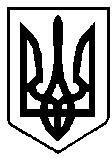 ВАРАСЬКА МІСЬКА РАДАВИКОНАВЧИЙ КОМІТЕТВАРАСЬКОЇ МІСЬКОЇ РАДИ                   Р І Ш Е Н Н Я                            25 березня 2022 року                                               		№ 100-РВ-22Про зміну статусу кімнати,включення її до числа службовихта надання службового житлаРозглянувши клопотання комунального некомерційного підприємства Вараської міської ради «Вараська багатопрофільна лікарня» від 17.12.2021 №2490/02.3-11/05, заяву Жигули В.А. від 20.12.2021 №Ж-593/14.3-04, враховуючи пропозиції громадської комісії з житлових питань при виконавчому комітеті Вараської міської ради (протокол №1 від 07.02.2022), на підставі статей 118-122, 127, 128 Житлового кодексу Української РСР, постанови Кабінету Міністрів України від 20.06.2018 №498 «Про затвердження Примірного положення про користування гуртожитками», Положення про порядок надання службових жилих приміщень і користування ними в Українській РСР, затвердженого постановою Ради Міністрів УРСР від 04.02.1988 №37, абзаців 7, 8 пункту 2.1 розділу ІІ Положення про громадську комісію з житлових питань при виконавчому комітеті Вараської міської ради 7110-П-01, затвердженого рішенням виконавчого комітету Вараської міської ради від 25.01.2022 №7114-РВ-7-08, керуючись підпунктом 2 пункту «а» частини 1 статті 30, частиною 6 статті 59 Закону України «Про місцеве самоврядування в Україні», виконавчий комітет Вараської міської радиВ И Р І Ш И В :1. Зареєструвати кімнату 408 в будинку №24/1 по мікрорайону Перемоги  м.Вараш, як кімнату для проживання сім’ї.2. Включити кімнату 408 в будинку №24/1 по мікрорайону Перемоги  м.Вараш до числа службових.3. Надати Жигулі Вікторії Андріївні службове житло за адресою: Рівненська область, м.Вараш, мікрорайон Перемоги, будинок №24/1, кімната 408, на склад сім’ї 1 (одна) особа.4. Видати Жигулі Вікторії Андріївні спеціальний ордер на вселення в кімнату 408 в будинку №24/1 по мікрорайону Перемоги м.Вараш.5. На підставі виданого спеціального ордеру, Жигулі Вікторії Андріївні укласти договір найму жилої площі з комунальним підприємством «Управляюча компанія «Житлокомунсервіс» Вараської міської ради.5. Контроль за виконанням рішення покласти на заступника міського голови відповідно до розподілу функціональних обов’язків.Міський голова                             	                    Олександр МЕНЗУЛ